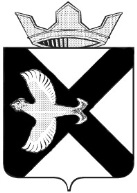 ДУМА МУНИЦИПАЛЬНОГО ОБРАЗОВАНИЯПОСЕЛОК БОРОВСКИЙРЕШЕНИЕ24 ноября 2021 г.						                                     №  183рп. БоровскийТюменского муниципального районаРассмотрев и обсудив информацию об организации осеннего призыва на военную службу в 2021 году в Муниципальном образовании поселок Боровский, в соответствии со статьей 23 Устава муниципального образования поселок Боровский, Дума муниципального образования поселок БоровскийРЕШИЛА:1.Информацию по организации осеннего призыва  на военную службу в 2021 году  принять к сведению.2.Решение вступает в силу с момента подписания.Председатель Думы                                                                     В.Н. СамохваловПриложение к решению                                                              Думы муниципального образования поселок Боровскийот 24.11.2021 № 183Об организации осеннего  призыва  2021 г. на действительную военную службу.         На воинском учете в муниципальном образовании  поселок Боровский состоит 3627  граждан, в том числе 3168  солдат, сержантов, прапорщиков, матросов,110 офицеров и  349  граждан призывного возраста (т.е. от 16 до 27 лет).	Осенний призыв 2021 года был организован в соответствии с п.1 ст.4 Федерального Закона «О воинской обязанности и военной службе» от 12.03.1998 г. № 53 - ФЗ и согласно плана подготовки и проведения призыва на военную службу граждан 1994-2003 г.р. В период осенней  призывной кампании 2021 года (октябрь-декабрь) медицинское освидетельствование в Военном  комиссариате  Тюменского, Нижнетавдинского и Ярковского районов должны пройти  134   призывника муниципального образования поселок Боровский.              Медицинские комиссии  в военном комиссариате  проведены 5,12,15 октября. Вызывалось на 05.10.2021 г. –134  человека.Снято  с призыва в связи с постановкой  на воинский учет по месту учебы во время призывной компании   5 -  человек.Снято  с призыва во время призывной компании   в связи с нахождением под следствием- 1 человекЯвилось – 119  человек (93% от 128 человек подлежащих вызову  в военный комиссариат на 18.11.2021г.)Не явилось- 9 человек (7 % от общего числа вызываемых за исключением снятых с призыва).Направлены на  дополнительное обследование с начала призыва – 52  чел.(43,7 % от числа явившихся)Не завершили  дополнительное обследование  – 29 человек.Назначена дата списания в ВКТО - 21 человек из них:          7  чел. -завершили обследование, направлены в ВКТО для получении отсрочки до 1.04.2022 по состоянию здоровья (категория годности Г)         11  чел. -завершили обследование, направлены в ВКТО для освобождения от несения воинской службы по состоянию здоровья (категория годности В)         3  чел. -завершили обследование, направлены в ВКТО для подтверждения категории годности и исключения с воинского учета по состоянию здоровья ( категория годности Д)Получили отсрочку по учебе- 39 человек;Получат отсрочку по учебе по достижению 18 лет – 5 человек;Ушли в РА согласно графику отправок  -15 человек;Предназначены в РА- 5  человек;Назначена явка на призывную комиссию  для предназначения в РА   – 1 человек;Обжалование решения  призывной комиссии в связи с тем, что  не согласны с выставленной категорией годности,  подлежащие  призыву в вооруженные силы РФ    - 4  человека;Не явились без уважительной причины  - 9 человек; из них: 5  человек находятся в  длительном  розыске (на 1 человека меньше по сравнению с прошлым годом);3 человека в  текущем  розыске, из них: 1 человек  - работает вахтовым методом в г. Новый Уренгой, 1 человек – учится в г. Сургут, имеет право на отсрочку по учебе (находится на спортивных сборах в  г. Ханты- Мансийск), 1 человек – нет 18 лет,  временно не годен,  имеет право на  получение  отсрочки  по учебе до 31.08.2022 г.,В целях исполнения законодательства и организации призыва на военную службу специалистами ВУС  проводится:   	1. Разъяснительная работа о необходимости прохождения медицинского освидетельствования и своевременности завершения дополнительного обследования с призывниками и их родителями по телефону и при личной встрече. Ознакомление с ответственностью за уклонение:-  от медицинского обследования согласно ст. 21.6 КоАП РФ влечет предупреждение или наложение административного штрафа в размере от одной до пяти минимальных размеров оплаты труда;-  от прохождения военной и альтернативной гражданской службы в соответствии со ст. 328 УК РФ наказывается штрафом в размере до двухсот тысяч рублей или в размере заработной платы или иного дохода осужденного за период до 18 месяцев, либо арестом на срок от трех до шести месяцев, либо лишением свободы на срок до двух лет.	2. Информирование заведующего филиалом ГБУЗ ТО «Областная больница №19» Боровская больница И.Г. Назарову  о призывниках, направленных на дополнительное обследование в целях оказания содействия в проведении обследования (распределения призывников по участкам, назначении ответственных врачей и др.) и осуществлением контроля  своевременности прохождения обследования призывниками.	3. Взаимодействие в ежедневном режиме специалистов ВУС со специалистами поликлиники по отслеживанию своевременности  сдачи анализов призывниками. 	4. Контроль специалистами ВУС за своевременным возвратом призывников с дополнительного обследования.	 5.Отправка на каждого не явившегося  в назначенный  день проведения медицинской комиссии пакета документов на имя  начальника межмуниципального отдела  МВД  РФ «Тюменский»  Попова Александра Владимировича для установления места нахождения призывника и доставки его в военный комиссариат.	6. Организация и осуществление совместных рейдов  представителями администрации и сотрудниками МО МВД РФ «Тюменский» с целью  доставки уклоняющихся призывников на медицинскую комиссию. Во время осеннего призыва проведено 2 рейда: 18 октября  2021 года - охвачено - 13 человек. В рейдах участвовали участковый уполномоченный Евстратов М.В., специалисты ВУС. По результатам рейда проведена профилактическая беседа с родственниками призывников, призывниками о необходимости своевременной явки в военный комиссариат Тюменского, Нижнетавдинского и Ярковского районов на медицинское обследование  и с дополнительного обследования.   По результатам рейда 3 человека  завершили медицинское обследование,1 проходит медицинское обследование. 3 ноября 2021 года – охвачено    10  человек.   Проведено 4 профилактических беседы с родственниками призывников.   3 человекам выданы повестки для явки в военный комиссариат Тюменского, Нижнетавдинского и Ярковского районов.	 7. Отчет о ходе  осенней призывной кампании в муниципальном образовании п. Боровский регулярно  предоставляется  Главе муниципального образования С.В. Сычевой.Работа по призыву  будет продолжаться до  конца декабря 2021 года.  Заместитель главы сельского поселения                                           Е.Б. Шапошникова  Об организации осеннего призыва на военную службу в 2021 году.